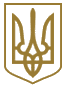 МІНІСТЕРСТВО ОХОРОНИ ЗДОРОВ'Я УКРАЇНИНАКАЗвід 14 березня 2016 року N 188Про здійснення перерозподілу лікарського засобу для лікування дітей, хворих на гемофілію типів A або B або хворобу Віллебранда, закупленого у централізованому порядку за кошти Державного бюджету України на 2014 рікВідповідно до пункту 5 Порядку використання коштів, передбачених у державному бюджеті для виконання програм та здійснення централізованих заходів з охорони здоров'я, затвердженого постановою Кабінету Міністрів України від 17 березня 2011 року N 298 (зі змінами), пункту 8 Положення про Міністерство охорони здоров'я України, затвердженого постановою Кабінету Міністрів України від 25 березня 2015 року N 267, з метою раціонального і цільового використання лікарського засобу для лікування дітей, хворих на гемофілію типів A або B або хворобу Віллебранда, закупленого за кошти Державного бюджету України на 2014 рік за бюджетною програмою КПКВК 2301400 "Забезпечення медичних заходів окремих державних програм та комплексних заходів програмного характеру" за напрямом "Централізована закупівля лікарських засобів для забезпечення дітей, хворих на гемофілію типів A або B або хворобу Віллебранда", на підставі листів Департаменту охорони здоров'я Донецької обласної державної адміністрації від 15 грудня 2015 року N 01/29-2017 та Національної дитячої спеціалізованої лікарні "ОХМАТДИТ" МОЗ України від 29 січня 2016 року N 201 наказую:1. Головному лікарю Національної дитячої спеціалізованої лікарні "ОХМАТДИТ" МОЗ України Гладушу Ю. І.:1) здійснити передачу з дотриманням температурного режиму лікарського засобу ВІЛАТЕ 1000 Фактор коагуляції крові людини VIII та фактор фон Віллебранда людини у кількості 40 флаконів (наказ МОЗ України від 17 січня 2015 року N 15 "Про розподіл лікарських засобів для лікування дітей, хворих на гемофілію типів A або B або хворобу Віллебранда, закуплених у централізованому порядку за кошти Державного бюджету України на 2014 рік"), закуплених за кошти Державного бюджету України на 2014 рік, до Департаменту охорони здоров'я Донецької обласної державної адміністрації;2) копії документів про передачу лікарського засобу направити до ДУО "Політехмед" протягом 5 робочих днів з моменту фактичної передачі на баланс отримувача, інформувати ДУО "Політехмед" щодо передачі зазначеного лікарського засобу.2. Директору Департаменту охорони здоров'я Донецької обласної державної адміністрації Узуну Ю. Г.:1) організувати отримання вищезазначеного лікарського засобу, забезпечити контроль за його зберіганням та використанням;2) акти на списання направити протягом 5 робочих днів з моменту оформлення відповідних документів на списання до ДУО "Політехмед".3. Генеральному директору ДУО "Політехмед" Картавцеву Р. Л.:1) внести зміни до бухгалтерського обліку відповідно до підпункту 2 пункту 1 та підпункту 2 пункту 2 цього наказу;2) інформувати Міністерство охорони здоров'я України щодо передачі лікарського засобу протягом 5 робочих днів з моменту фактичної передачі на баланс отримувача.4. Контроль за виконанням цього наказу покласти на заступника Міністра Перегінця І. Б.МіністрО. Квіташвілі